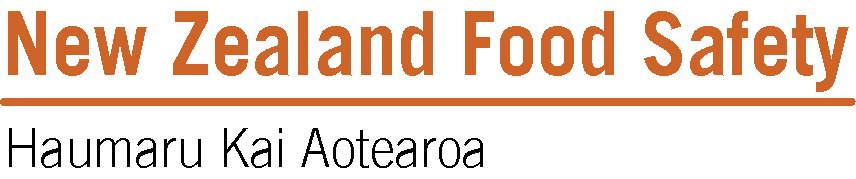 Data Assessment Report forAgricultural Chemicals: OverallIdentityIdentityIdentity1.1Applicant1.2Trade name1.3Registration number
(if known)1.4Application type1.5Active ingredient(s) and concentrationProposed use pattern Proposed use pattern Proposed use pattern 2.1Crop or situation to be treated2.2Condition(s)/pest to be treated2.3Administration/ Application method2.4Dosage regime/Number and timing of treatments Supporting data and conformanceList data volumes and other information provided in support of the application. Draw together supporting data and information deviations in relation to the application and briefly summarise the conclusions of each individual report, highlighting any issues impacting on risk posed by the product. State whether data provided conformed with relevant Information Requirements, GLP etc.Supporting data and conformanceList data volumes and other information provided in support of the application. Draw together supporting data and information deviations in relation to the application and briefly summarise the conclusions of each individual report, highlighting any issues impacting on risk posed by the product. State whether data provided conformed with relevant Information Requirements, GLP etc.Supporting data and conformanceList data volumes and other information provided in support of the application. Draw together supporting data and information deviations in relation to the application and briefly summarise the conclusions of each individual report, highlighting any issues impacting on risk posed by the product. State whether data provided conformed with relevant Information Requirements, GLP etc.3.1Chemistry and Manufacture3.2Residues3.3Good agricultural practice (efficacy, safety)ConclusionDraw conclusions on the overall risk level of the product and how each individual report impacts on any other, e.g. safety concerns don't outweigh product benefits.Conflict of Interest StatementNote: MPI may contact you to request more information if necessary to determine whether the assessment can be considered independent.I do not have any conflicts of interest regarding this application.<OR> I have the following associations with this application, which may be regarded or perceived as conflict(s) of interest:List any potential conflicts of interest. However, I do not consider that these potential conflicts of interest have affected the objectivity of my assessment, for these reasons:Explain why they have not influenced your assessment.Assessor's nameSignatureListing status (delete 2 options)ListedProvisionally listedNot listedIf listed, what are your listed areas of expertise? Date signed